MATEMATIKA, 2. RAZRED  30.11.2020NARAVNA ŠTEVILA DO 5 – ŠTEVILO 3PREŠTEJ IN POVEŽI S PRAVO ŠTEVILKO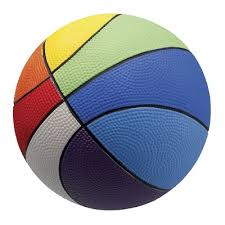 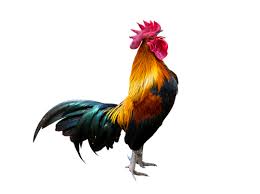                                                                        1                                     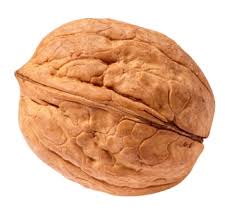                                                              2                             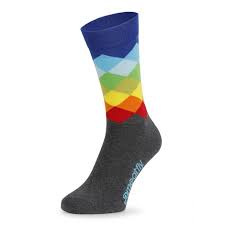                                                                   3                                                                                                                                                 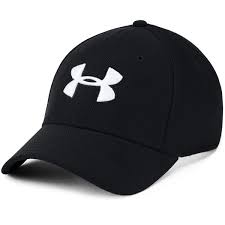 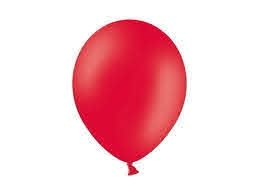 PREŠTEJ IN ZAPIŠI ŠTEVILKO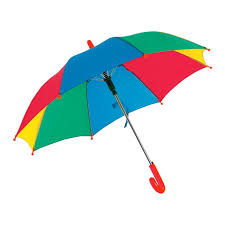 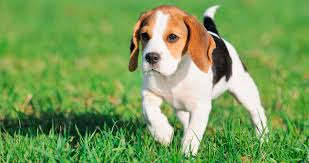 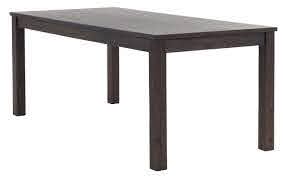 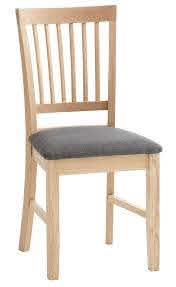 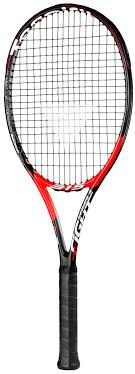 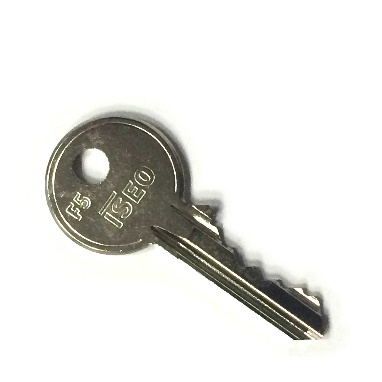 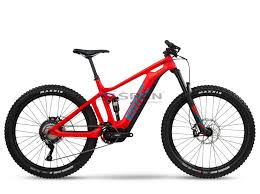 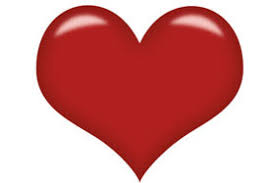 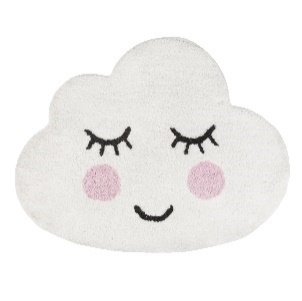 NARIŠI  TOLIKO  PREDMETOV, KOT ZAHTEVA ŠTEVILKA       3              1             2               1              2             3        BRAVO, KONČAL SI.       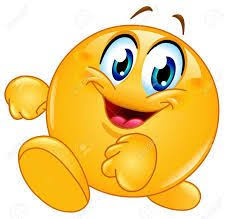 